ИНФОРМАЦИОННО-АНАЛИТИЧЕСКИЙ ОТЧЕТо проведении акции на тему: «Весенняя неделя добра»1.Дата и время проведения : 27.03.192.Место проведения (точный адрес) : ул. Жлобы, напротив СКЦ3.Форма проведения  (акция, круглый стол, турпоход и т.д.) акция.4.Цель проведения: вовлечение граждан, особенно молодежи в активную деятельность по оказанию социальной помощи населению на добровольных началах.5. Категория участников (студенты, учащиеся ОУ, рабочая молодежь), охват: учащиеся6. Привлечение подростков, стоящих на разных видах учета (если да, то ФИО подростка): - Петров Владимир (учет – СОП)7.Краткое описание мероприятия: стимулирование работающих добровольцев к дальнейшей деятельности.8.Информация о достигнутых результатах: проведено мероприятие по наведению санитарного порядка на памятнике землякам погибшим в годы Великой Отечественной войны, 1968 г.9.Привлеченные ведомства (общественные организации, учреждения, отдельные лица): - СОШ№11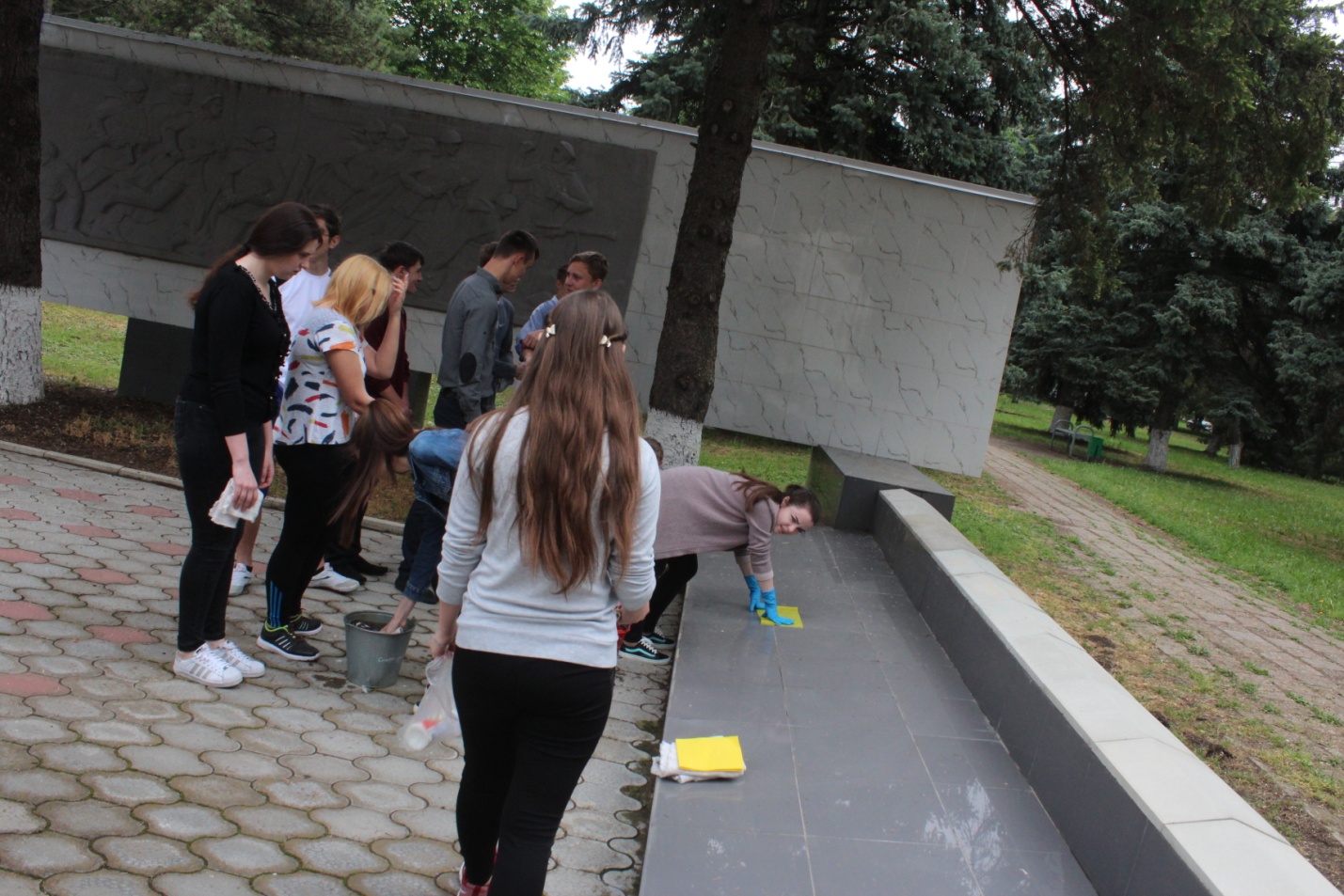 СельскоепоселениеКол-во участниковдо 14 летКол-во участников и зрителей от 14 до 17 лет         Кол-воучастников и зрителей в возрасте от 18 до 30 летКол-во участников и зрителей в возрасте от 30 лет Кол-во     СОПОбщий охватМолодежи в возрасте от 14 до 30 летСтаролеушковское-20        -1-20Всего-20        -1-20Специалист по работе с молодежьюСтаролеушковского сельского поселения                                   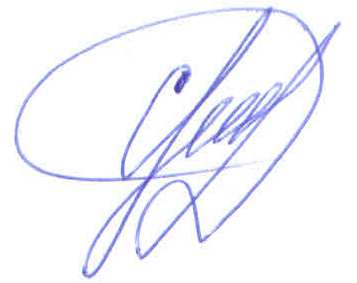 С.Н.Даниленко